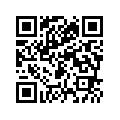 华中师范大学政治与国际关系学院2020年优秀大学生夏令营申 请 表申请研究方向：                    注：华中师范大学政治与国际关系学院政治学专业共有以下几个研究方向：科学社会主义与国际共产主义运动、政治学理论、中外政治制度、国际政治、国际关系华中师范大学政治与国际关系学院2020年“优秀大学生暑期夏令营”个人陈述	姓名：                      申请攻读专业及研究方向：                                 	请用大约800字介绍你的学术背景、在所申请的专业曾经作过的研究工作、以及攻读研究生阶段的学习和研究计划、研究生毕业后的就业目标等。	个人陈述应由申请人独立完成，如发现是由他人协助完成，将取消申请人入营资格。姓名性别性别民族出生日期出生日期     年   月当年一寸免冠照片身份证号身份证号身份证号手机号码手机号码当年一寸免冠照片身份证号身份证号身份证号电子邮箱电子邮箱当年一寸免冠照片通讯地址及邮编通讯地址及邮编通讯地址及邮编通讯地址及邮编通讯地址及邮编当年一寸免冠照片所在学校、院系所在学校、院系所在学校、院系所在学校、院系所在学校、院系专    业英语水平英语水平英语水平英语水平英语水平本科专业同年级人数本科专业同年级人数本科专业同年级人数本科专业同年级人数本科专业同年级人数前五学期总评成绩在所学本科专业同年级的排名前五学期总评成绩在所学本科专业同年级的排名前五学期总评成绩在所学本科专业同年级的排名校级以上获奖情况校级以上获奖情况 参加科研工作、发表论文等情况： 参加科研工作、发表论文等情况： 参加科研工作、发表论文等情况： 参加科研工作、发表论文等情况： 参加科研工作、发表论文等情况： 参加科研工作、发表论文等情况： 参加科研工作、发表论文等情况： 参加科研工作、发表论文等情况： 参加科研工作、发表论文等情况： 参加科研工作、发表论文等情况： 参加科研工作、发表论文等情况： 参加科研工作、发表论文等情况： 参加科研工作、发表论文等情况： 参加科研工作、发表论文等情况： 申请人郑重声明：     我保证提交所有材料真实准确。如有虚假，同意取消入营资格。                                                                                                                                         申请人签名：                年     月    日 申请人郑重声明：     我保证提交所有材料真实准确。如有虚假，同意取消入营资格。                                                                                                                                         申请人签名：                年     月    日 申请人郑重声明：     我保证提交所有材料真实准确。如有虚假，同意取消入营资格。                                                                                                                                         申请人签名：                年     月    日 申请人郑重声明：     我保证提交所有材料真实准确。如有虚假，同意取消入营资格。                                                                                                                                         申请人签名：                年     月    日 申请人郑重声明：     我保证提交所有材料真实准确。如有虚假，同意取消入营资格。                                                                                                                                         申请人签名：                年     月    日 申请人郑重声明：     我保证提交所有材料真实准确。如有虚假，同意取消入营资格。                                                                                                                                         申请人签名：                年     月    日 申请人郑重声明：     我保证提交所有材料真实准确。如有虚假，同意取消入营资格。                                                                                                                                         申请人签名：                年     月    日 申请人郑重声明：     我保证提交所有材料真实准确。如有虚假，同意取消入营资格。                                                                                                                                         申请人签名：                年     月    日 申请人郑重声明：     我保证提交所有材料真实准确。如有虚假，同意取消入营资格。                                                                                                                                         申请人签名：                年     月    日 申请人郑重声明：     我保证提交所有材料真实准确。如有虚假，同意取消入营资格。                                                                                                                                         申请人签名：                年     月    日 申请人郑重声明：     我保证提交所有材料真实准确。如有虚假，同意取消入营资格。                                                                                                                                         申请人签名：                年     月    日 申请人郑重声明：     我保证提交所有材料真实准确。如有虚假，同意取消入营资格。                                                                                                                                         申请人签名：                年     月    日 申请人郑重声明：     我保证提交所有材料真实准确。如有虚假，同意取消入营资格。                                                                                                                                         申请人签名：                年     月    日 申请人郑重声明：     我保证提交所有材料真实准确。如有虚假，同意取消入营资格。                                                                                                                                         申请人签名：                年     月    日 申请人所在院系推荐意见：                                                                                                                       辅导员签字：                年     月    日 申请人所在院系推荐意见：                                                                                                                       辅导员签字：                年     月    日 申请人所在院系推荐意见：                                                                                                                       辅导员签字：                年     月    日 申请人所在院系推荐意见：                                                                                                                       辅导员签字：                年     月    日 申请人所在院系推荐意见：                                                                                                                       辅导员签字：                年     月    日 申请人所在院系推荐意见：                                                                                                                       辅导员签字：                年     月    日 申请人所在院系推荐意见：                                                                                                                       辅导员签字：                年     月    日 申请人所在院系推荐意见：                                                                                                                       辅导员签字：                年     月    日 申请人所在院系推荐意见：                                                                                                                       辅导员签字：                年     月    日 申请人所在院系推荐意见：                                                                                                                       辅导员签字：                年     月    日 申请人所在院系推荐意见：                                                                                                                       辅导员签字：                年     月    日 申请人所在院系推荐意见：                                                                                                                       辅导员签字：                年     月    日 申请人所在院系推荐意见：                                                                                                                       辅导员签字：                年     月    日 申请人所在院系推荐意见：                                                                                                                       辅导员签字：                年     月    日 所在学校教务部门意见                      学校教务部门公章负责人签字：            年     月    日   所在学校教务部门意见                      学校教务部门公章负责人签字：            年     月    日   所在学校教务部门意见                      学校教务部门公章负责人签字：            年     月    日   所在学校教务部门意见                      学校教务部门公章负责人签字：            年     月    日   所在学校教务部门意见                      学校教务部门公章负责人签字：            年     月    日   所在学校教务部门意见                      学校教务部门公章负责人签字：            年     月    日   所在学校教务部门意见                      学校教务部门公章负责人签字：            年     月    日   所在学校教务部门意见                      学校教务部门公章负责人签字：            年     月    日   所在学校教务部门意见                      学校教务部门公章负责人签字：            年     月    日   所在学校教务部门意见                      学校教务部门公章负责人签字：            年     月    日   所在学校教务部门意见                      学校教务部门公章负责人签字：            年     月    日   所在学校教务部门意见                      学校教务部门公章负责人签字：            年     月    日   所在学校教务部门意见                      学校教务部门公章负责人签字：            年     月    日   所在学校教务部门意见                      学校教务部门公章负责人签字：            年     月    日  